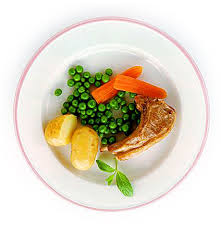 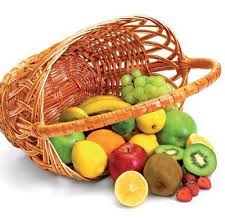 за период: 21.09.-25.09.2020. *установа задржава право промене јеловника из техничких разлога                                                                                                                нутрициониста установе                                                                                                                                                                               										            Мирјана Спасов, Марина БошњакПРЕДШКОЛСКА УСТАНОВА ЧУКАРИЦАБр.1844 датум 14.09.2020.год.                            БЕОГРАД, Пожешка број 28   Тел/факс: 3058-718;3058-717                                                                   датумДоручакУжинаРучакпонедељак21.09.Намаз од туњевине и крем сира, хлеб, јогуртКолач са вишњама,лимунадаКромпир паприкаш са сланином, краставац салата, хлеб, Шљивауторак22.09.Попара са сиром на млекуПита са јабукама,чајГрашак са свињским месом, купус салата, хлеб, Грожђесреда23.09.Суви врат, павлака, хлеб,какаоГриз са чоколадомПилеће печење(батак и карабатак), динстана шаргарепа, парадајз салата, хлеб, Шљивачетвртак24.09.Џем, путер, хлеб,млекоШтапићи са сиром и сусамом, чај са лимуномЈунећи гулаш са макаронама, мешана салата парадајз и краставац, хлеб, Грожђепетак25.09.Намаз од шунке, павлаке и јаја, хлеб, чајПогача од хељдиног брашна са сиром, јогуртПуњене тиквице, кисело млеко, хлеб, Сок од бресквеенергетска вредностбеланчевинемастиугљенихидратиминералиминераливитаминивитаминивитаминивитаминивитаминиенергетска вредностбеланчевинемастиугљенихидратиСаFeАБ1Б2СРР4625,5938,7441,23143,61532,349,671073,000,791,0464,326,48